AMP GROUP PRACTICEMinutes Arising from PPG Meeting Held at Mexborough Medical Practice in the Conference Room		                                                  16th April at   13:00-15:00Photographs from the PPG meeting below. 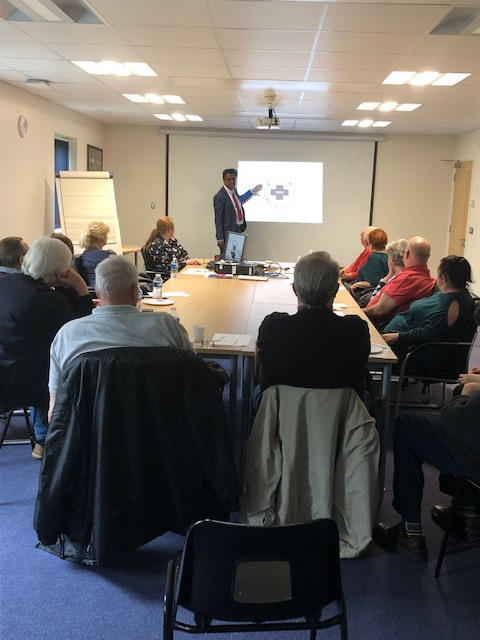 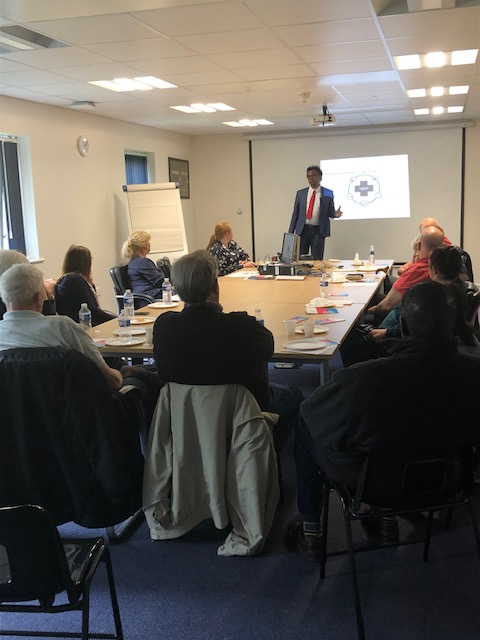 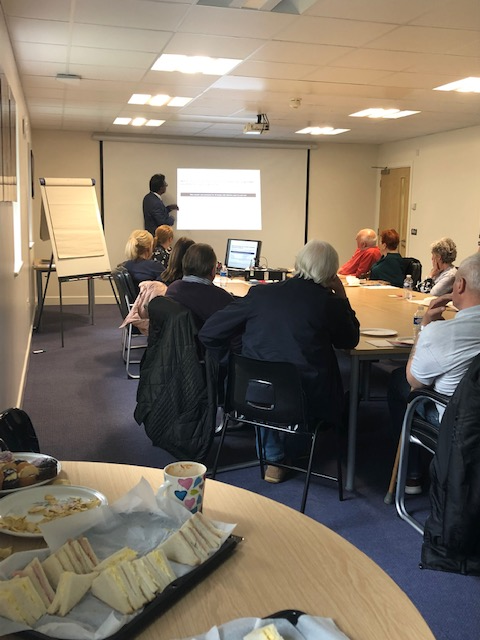 AttendeesTotal of the whole PPG team and new members from Denaby, Conisbrough, Mexborough and Askern Sites. Including youngest age of the attendee is 4 years old and the oldest patient was 83 years old.QOFSocial Prescribing One minute Silence Memorial Prize Veteran Friendly Practice National Diabetic Prevention NHS Health Check Proactive Care Patient request POST meetingExpert PatientQOF success at the practice, Claire Davis explained about the success of the QOF as the organisation persistently achieves full points. AMP being in the frontline in Doncaster.There was a presentation from Michelle Butler from the Social Prescribing she spoke today about the service and gave a presentation, she opened up to questions and numerous patients in the group were willing to access the service and spread the word widely.  Michelle congratulated AMP on the referrals to social prescribing as she is aware all 4 sites are using the correct and appropriate referral pathway.One minute silence took place for the late Mr Batty who was the lead for the Patient participation group, who helped and assisted considerably in creating a new medical centre in this area.  He has been very supportive to the practice.  CD explained that for the first time in her 22 years in general practice she has not known any other patient to touch the hearts of the staff, every member of staff cried when they heard about his death. The practice represented at his funeral which was held locally at Mexborough. Mrs Batty today was not around as she is elsewhere in the country but she will be invited for the next meeting.James Batty memorial prize - Dr Kumar spoke in relation to Mr Batty’s role in helping patients in this area particular his role in the Bruce legend and supporting elderly patients and youth in this area. In memory of Mr Batty and the fact the practice has won awards in the past in relation to supporting children from comprehensive schools in attending a place in medical school or nursing or pharmacy etc. an award has been formulated for a small bursary to be awarded to any students who have interest to work In the NHS on this speciality field including those already at university in the field of medicine, Pharmacy ,Nursing, paramedic etc. and those students intend to go to any of the above specialities in a university in the UK.CD was please to inform the PPG that today she had received the good news that AMP Group have received approval today from the Royal college of GPS and NHS England of The veteran friendly practice. As far as we know we are the only practice in Doncaster who has achieved this in this area and discussion took place in relation to supporting veterans who do not have that good a deal compared to American compatriots.The practice is very proud to be part of this and working in the future in relation to improving relationships and supporting specially patients who have these problems.National Diabetic Prevention programme and better control, and helping to reduce cardio mortality in patients who have diabetes. Dr Kumar gave a presentation in relation to this and this has received very well with all the patients who have taken on various questions on board.Discussion took place in relation to the NHS Health Check the organisation offers and how patients could spread the word this applies to anyone 40 -74 years of age with no other chronic disease or not taking a statin for their cholesterol.CD also discussed proactive care which is being pushed forward in Doncaster, the practice has employed a team to work alongside the Social Prescribing team and the practice clinical Pharmacist to ensure patients on the proactive register have an up to date care plan, DNACPR completed where appropriate and an annual medication review, the team will be having regular meetings with the multidisciplinary team including community geriatrician, mental health team, nursing home staff and managers and many more.  The practice are currently in discussions with a member of the PPG to take on an expert patient role in the practice to support the patients of proactive care.A couple of patients have requested an agenda and minutes from the last meeting emailing to them , Amy collected email addresses from patients and we will make sure we will send these acrossThe practice has nominated Mrs Board to be their expert patient with regards to proactive care and bringing ideas to the practice – Mrs Board kindly accepted along with Mr & Mrs Bell who are all looking forward to working with the practice.